附件1海曙区2018年度第三批科技计划经费汇总表注：科技服务业与农业（社会发展）专项简称“农社”专项；创新创业平台建设与科技合作专项简称“双创”专项；高新技术产业发展专项简称“高新”专项；科技创新券推广应用专项简称“创新券”专项；专利专项简称“专利”专项；科技金融专项简称“金融”专项。附件2海曙区2018年度第三批科技项目（高新技术产业专项）经费安排表附件3海曙区2018年度第三批科技项目（专利专项）经费安排表序号归口单位归口单位专项名称高新科高新科合计经费（万元）项目数（个）序号归口单位归口单位专项名称高新专利合计经费（万元）项目数（个）1集士港镇01313132古林镇05656563高桥镇362460254横街镇4885695鄞江镇01313136洞桥镇1089117117章水镇00008龙观乡4804819石碶街道6014741510月湖街道033311西门街道022222212江厦街道033313南门街道028282814鼓楼街道04.54.5415白云街道066616望春街道027272717段塘街道066618望春工业园区84149816合计合计384250.5634.5258序号项目（课题）编号项目（课题）名称项目（课题）承担单位 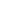 合作单位项目负责人归口单位责任科室项目（课题）起始项目（课题）终止投入总额区本级经费  （万元）区本级经费  （万元）区本级经费  （万元）备注序号项目（课题）编号项目（课题）名称项目（课题）承担单位 合作单位项目负责人归口单位责任科室项目（课题）起始项目（课题）终止投入总额补助总额已拨经费本批补助备注1201803A001航空发动机和燃气轮机柔性管路组件制造工艺攻关及产业化宁波星箭航天机械有限公司沈阳黎明航空发动机有限责任公司（606所）/中国航发湖南动力机械研究所张益明石碶街道高新科2017.042019.12800100-60重大产业技术创新专项2201803A002汽车用新型轻质高强复合材料成型制造关键技术研发及产业化宁波帅特龙集团有限公司许琳琼洞桥镇高新科2017.012019.12800100-60重大产业技术创新专项3201803A003高性能长寿命动力锂电池产业化项目宁波新思创机电科技股份有限公司王新龙洞桥镇高新科2017.012019.12288080-48重大产业技术创新专项4201803A004宁波时代铝箔包装系统项目宁波时代铝箔科技股份有限公司浙江科技学院邬建明横街镇高新科2018.012020.11624.880-48重大产业技术创新专项5201803A005高性能高镧稀土永久磁性材料研发与产业化宁波同创强磁材料有限公司中科院宁波材料技术与工程研究所陈  侃望春工业园高新科2018.082020.0775080-48重大产业技术创新专项6201803A006大长径比内冷自钻式高速锚固钻具关键技术研究及产业化宁波麦克潘特电动工具有限公司宁波工程学院练炳方龙观乡高新科2018.072020.06681.480-48重大产业技术创新专项7201803A007面向Low-E镀膜的新一代ZnO磁控溅射靶材的 产业化研发宁波森利电子材料有限公司中科院宁波材料技术与工程研究所杨  晔望春工业园高新科2018.012020.1275060-36重大产业技术创新专项8201803A008心肌标志物光激化学发光诊断试剂盒的开发与产业化浙江卓运生物科技有限公司浙江大学夏国宏高桥镇高新科2018年1月2020.1275060-36重大产业技术创新专项合  计8036.2640-384序号项目（课题）编号项目（课题）名称项目（课题）承担单位 合作单位项目负责人归口单位责任科室项目（课题）起始项目（课题）终止投入总额区本级经费（万元）区本级经费（万元）区本级经费（万元）备注序号项目（课题）编号项目（课题）名称项目（课题）承担单位 合作单位项目负责人归口单位责任科室项目（课题）起始项目（课题）终止投入总额补助总额已拨经费本批补助备注1201803B001专利补助个人、企业集士港镇高新科2017.072017.121313-132017下半年2201803B002专利补助个人、企业古林镇高新科2017.072017.125656-562017下半年3201803B003专利补助个人、企业高桥镇高新科2017.072017.122424-242017下半年4201803B004专利补助个人、企业横街镇高新科2017.072017.1288-82017下半年5201803B005专利补助个人、企业鄞江镇高新科2017.072017.121313-132017下半年6201803B006专利补助个人、企业洞桥镇高新科2017.072017.1299-92017下半年9201803B007专利补助个人、企业石碶街道高新科2017.072017.121414-142017下半年10201803B008专利补助个人、企业月湖街道高新科2017.072017.1233-32017下半年11201803B009专利补助个人、企业西门街道高新科2017.072017.122222-222017下半年12201803B010专利补助个人、企业江厦街道高新科2017.072017.1233-32017下半年13201803B011专利补助个人、企业南门街道高新科2017.072017.122828-282017下半年14201803B012专利补助个人、企业鼓楼街道高新科2017.072017.1233-32017下半年15201803B013专利补助个人、企业鼓楼街道高新科2016.012016.121.51.5-1.5补发2016年度16201803B014专利补助个人、企业白云街道高新科2017.072017.1266-62017下半年17201803B015专利补助个人、企业望春街道高新科2017.072017.122727-272017下半年18201803B016专利补助个人、企业段塘街道高新科2017.072017.1266-62017下半年19201803B017专利补助个人、企业望春工业园高新科2017.072017.121414-142017下半年合  计250.5250.5-250.5